В рабочей программе нашли отражение цели и задачи изучения химии на ступени полного общего образования, изложенные в пояснительной записке Примерной программы по химии. В ней так же заложены возможности предусмотренного стандартом формирования у обучающихся общеучебных умений и навыков, универсальных способах деятельности и ключевых компетенций.
Принципы отбора основного и дополнительного содержания связаны с преемственностью целей образования на различных ступенях и уровнях обучения, логикой внутрипредметных связей, а так же возрастными особенностями учащихся.СодержаниеТема 1 «Строение атома» (9+2 ч.)
Модели строения атома. Ядро и электронная оболочка. Электроны, протоны и нейтроны.
Электронное облако и орбиталь. Квантовые числа. Формы орбиталей (s, p, d, f).Энергетические уровни и подуровни. Строение электронных оболочек атомов.
Электронные формулы атомов элементов. Принцип Паули. Электронно-графические формулы атомов элементов. Электронная классификация элементов: s, p, d, f-семейства.
Валентные электроны. Валентные возможности атомов химических элементов, обусловленные числом неспаренных электронов в нормальном и возбужденном состояниях, наличием неподеленных электронных пар, наличием свободных орбиталей. Сравнение понятий «валентность» и «степень окисления».
Предпосылки открытия Периодического закона. Открытие Д.И. Менделеевым Периодического закона. Первая формулировка Периодического закона. Горизонтальная, вертикальная, диагональная закономерности. Периодический закон и строение атома. Изотопы. Вторая формулировка Периодического закона. Периодическая система и строение атома. Физический смысл порядкового номера элемента, номеров группы и периода. Причины изменения свойств элементов в группах и периодах. Третья формулировка Периодического закона. Значение Периодического закона и Периодической системы химических элементов Д.И. Менделеева для развития науки и понимания химической картины мира.
Выполнение упражнений, решение задач:
- вычисление массовой доли химического элемента в соединении;
- установление простейшей формулы вещества по массовым долям химических элементов.
Контроль: Письменная контрольная работа №1Тема 2. Строение вещества. Дисперсные системы и растворы (15часов)
Ионная связь. Катионы и анионы. Классификация ионов по составу (простые и сложные). Ионные кристаллические решетки. Свойства веществ с ионной кристаллической решеткой.
Классификация ковалентной химической связи: по механизму образования (обменный и донорно-акцепторный), по электроотрицательности (полярная и неполярная), по способу перекрывания электронных орбиталей (σ и π), по кратности (одинарная, двойная, тройная и полуторная). Полярность связи и полярность молекулы. Молекулярные и атомные кристаллические решетки. Свойства веществ с этими типами кристаллических решеток.
Особенности строения атомов металлов. Металлическая химическая связь и металлическая кристаллическая решетка. Свойства веществ (металлов и сплавов).
Межмолекулярная и внутримолекулярная водородная связь. Механизм образования и значение водородной связи для организации структур биополимеров.
Единая природа химических связей. Ионная связь как предельный случай ковалентной полярной связи; переход одного вида связи в другой; разные виды связи в одном веществе. Межмолекулярные взаимодействия.
Свойства ковалентной химической связи: насыщаемость, поляризуемость, направленность связи – геометрия молекулы. sp3 –гибридизация у алканов, воды, аммиака, алмаза; sp2 –гибридизация у соединений бора, алкенов, аренов, диенов и графита; sp–гибридизация у соединений бериллия, алкинов и карбина. Геометрия молекул органических и неорганических веществ.
Предпосылки создания ТСБ. Основные положения ТСБ. Виды изомерии. Изомерия в неорганической химии. Взаимное влияние атомов в молекулах органических и неорганических веществ. Основные направления развития ТСБ: изучение зависимости свойств веществ не только от химического, но и от электронного и пространственного строения.
Основные понятия химии ВМС: мономер, полимер, макромолекула, структурное звено, степень полимеризации, Мr Способы получения полимеров: реакции полимеризации и поликонденсации.
Строение полимеров: геометрическая форма макромолекул, кристалличность и аморфность, стереорегулярность. Неорганические полимеры. Пластмассы. Волокна. Биополимеры.
Понятие о дисперсных системах. Дисперсная фаза и дисперсионная среда. Девять типов систем и их значение в природе и жизни человека. Дисперсные системы с жидкой средой: взвеси, истинные растворы, коллоидные системы, их классификация. Коллоидные и истинные растворы.
Способы выражения концентрации растворов: массовая доля растворенного вещества, молярная концентрация; расчеты, связанные с понятиями «массовая доля» и «объемная доля» компонентов смеси; расчет массы или объема растворенного вещества и растворителя для приготовления определенной массы или объема раствора с заданной концентрацией (массовой, молярной).
Выполнение упражнений: Решение задач на вычисления по уравнениям химических реакций, когда одно из веществ взято в виде раствора определенной концентрации
Демонстрационные эксперименты: Модель молекулы ДНК. Кристаллические решетки алмаза и графита. Коллекция пластмасс и волокон. Образцы неорганических полимеров (сера пластическая, кварц, фосфор красный и др.). Модели молекул белков и ДНК. 
Лабораторные работы:Свойства гидроксидов элементов 3-го периода.
Ознакомление с образцами органических и неорганических полимеров.
Контроль: Разноуровневая письменная контрольная работа №2.
Тема 3. Химические реакции (21часов)
Понятие о химической реакции, ее отличие от ядерной реакции. Реакции изомеризации и полимеризации, идущие без изменения качественного состава вещества. Реакции, идущие с изменением состава веществ: по числу и характеру реагирующих и образующихся веществ (разложения, соединения, замещения, обмена; по изменению степеней окисления элементов, образующих вещества (ОВР и не ОВР); по тепловому эффекту (экзо- и эндотермические); по фазе (гомо- и гетерогенные); по направлению (обратимые и необратимые); по использованию катализатора (каталитические и некаталитические).
Закон сохранения энергии. Внутренняя энергия, экзо- и эндотермические реакции. Тепловой эффект. термохимические уравнения. Теплота образования. Понятие об энтальпии. 
Понятие о скорости реакции. Скорость гомо- и гетерогенной реакций. Факторы, влияющие на скорость химической реакции: природа реагирующих веществ, температура, концентрация, катализаторы. Катализ гомо- и гетерогенный, их механизмы. Ферменты, их сравнение с неорганическими катализаторами, ингибиторы и каталитические яды. Поверхность соприкосновения реагирующих веществ.
Необратимые и обратимые химические реакции. Понятие о химическом равновесии. Равновесные концентрации. Динамичность химического равновесия. Константа равновесия. Факторы, влияющие на смещение равновесия: концентрация, давление, температура. Принцип Ле-Шателье.
Степень окисления элементов. Классификация реакций в свете электронной теории. Основные понятия теории ОВР. Методы составления уравнений ОВР: метод электронного и электронно-ионного баланса. Влияние среды на протекание ОВР.
Степень окисления элементов в органических соединениях. Методы составления уравнений ОВР с участием органических веществ.
Электролиты и неэлектролиты. Электролитическая диссоциация. Механизм диссоциации веществ с различным типом связи. Свойства ионов. Катионы и анионы. Сильные и слабые электролиты. Степень электролитической диссоциации, ее зависимость от природы электролита и его концентрации. Константа диссоциации. Ступенчатая диссоциация электролитов. Реакции, протекающие в растворах электролитов. Произведение растворимости.
Кислоты, основания, соли в свете представлений об электролитической диссоциации.
Диссоциация воды. Константа ее диссоциации. Ионное произведение воды. Водородный показатель рН. Среды водных растворов электролитов. Влияние рН на химические и биологические процессы.
Понятие «гидролиз». Гидролиз неорганических веществ. Три случая гидролиза солей. Ступенчатый гидролиз. Необратимый гидролиз. Практическое применение гидролиза.
Гидролиз органических веществ (галогеналканов, сложных эфиров, углеводов, белков, АТФ) и его практическое значение для получения гидролизного спирта и мыла. Значение гидролиза в биологических обменных процессах.
Вычисления по химическим уравнениям:
- расчет теплового эффекта по данным о количестве одного из участвующих в реакции веществ и выделившейся (поглощенной теплоты);
- определение рН раствора заданной молярной концентрации;
- расчет средней скорости реакции по концентрациям реагирующих веществ;
- вычисления с использованием понятия «температурный коэффициент скорости реакции».
Демонстрации: Примеры экзо- и эндотермических реакций: взаимодействие серной кислоты с водой, горение магния; разложение гидроксида меди (II) или малахита. Зависимость скорости реакции от концентрации и температуры. Разложение пероксида водорода в присутствии катализатора оксида марганца (IV) и фермента (каталазы). Взаимодействие цинка (порошка и гранул) с соляной кислотой. Смещение равновесия в системе Fe3+ + 3SCN Fe(CNS)3. Растворение окрашенных веществ в воде (сульфата меди (П), перманганата калия, хлорида железа (Ш). Зависимость степени диссоциации уксусной кислоты от разбавления. Сернокислотный и ферментативный гидролиз углеводов.
Лабораторные работы: 
Реакции, идущие с образованием осадка, газа и воды с участием органических и неорганических.
Индикаторы и изменение их окраски в разных средах.
Разные случаи гидролиза солей (гидролиз карбонатов, сульфитов, силикатов щелочных металлов; нитрата цинка).
Контроль: Разноуровневая письменная контрольная работа №3.

Тема 4. Вещества и их свойства (33 часа)
Простые и сложные вещества. Оксиды, их классификация. Гидроксиды (основания, кислородные кислоты, амфотерные гидроксиды). Кислоты, их классификация. Соли средние, кислые, основные. Комплексные соединения: комплексообразователь, лиганды, координационное число, внутренняя сфера, внешняя сфера.
Углеводороды, их классификация в зависимости от строения углеродной цепи (алифатические и циклические) и от кратности связей (предельные и непредельные). Гомологический ряд. Производные углеводородов: галогеналканы, спирты, фенолы, альдегиды и кетоны, карбоновые кислоты, простые и сложные эфиры, нитросоединения, амины, аминокислоты.
Положение металлов в Периодической системе и строение их атомов. Простые вещества – металлы: металлическая связь и строение кристаллов. Аллотропия. Общие физические свойства металлов.
Общие химические свойства металлов (восстановительные свойства): взаимодействие с неметаллами (кислородом, галогенами, серой, азотом, водородом), с водой, кислотами, с солями в растворах, органическими веществами (спиртами, галогеналканами, фенолом, кислотами), со щелочами.
Значение металлов в природе и жизни организмов. Ряд стандартных электродных потенциалов.
Оксиды и гидроксиды металлов: основные, амфотерные, кислотные.
Понятие «коррозия». Химическая коррозия. Электрохимическая коррозия. Способы защиты металлов от коррозии.
Металлы в природе. Металлургия: пиро-, гидро- и электрометаллургия. Электролиз расплавов и растворов соединений металлов, его практическое значение.
Переходные металлы: медь, серебро, ртуть, цинк, хром, марганец, железо. Нахождение в природе, получение и применение простых веществ; свойства простых веществ, важнейшие соединения.
Положение неметаллов и ПСХЭ, строение их атомов. ЭО. Инертные газы. Двойственное положение водорода в ПСХЭ.
Неметаллы – простые вещества, их атомное и молекулярное строение. Аллотропия. Химические свойства неметаллов. Окислительные свойства: взаимодействие с металлами, водородом, менее электроотрицательными неметаллами, некоторыми сложными веществами. Восстановительные свойства неметаллов в реакциях со фтором, кислородом, сложными веществами – окислителями.
Водородные соединения неметаллов. Получение водородных соединений неметаллов синтезом и косвенно. Физические свойства. Отношение к воде. Изменение кислотно-основных свойств в периодах и группах.
Несолеобразующие и солеобразующие оксиды. Кислородосодержащие кислоты. Изменение кислотных свойств высших оксидов и гидроксидов неметаллов в периодах и группах. Зависимость свойств кислот от степени окисления неметалла.
Классификация органических и неорганических кислот.
Общие свойства кислот: взаимодействие органических и неорганических кислот с металлами, основными и амфотерными оксидами и гидроксидами, с солями, образование сложных эфиров.
Особенности свойств H2SO4 (конц.) и HNO3. Особенности свойств CH3COOH и HCOOH.
Классификация органических и неорганических оснований. Химические свойства щелочей и нерастворимых оснований. Свойства бескислородных оснований: аммиака и аминов. Взаимное влияние атомов в молекуле анилина.
Амфотерность оксидов и гидроксидов переходных металлов: взаимодействие с кислотами и щелочами. Амфотерность аминокислот: взаимодействие аминокислот со щелочами, кислотами, спиртами, друг с другом (образование полипептидов), образование внутренней соли (биполярного иона).
Понятие о генетической связи и генетических рядах в неорганической и органической химии.
Генетические ряды металла (на примере Ca и Fe), неметалла (на примере S и Si), переходного элемента (Zn).
Генетические ряды и генетическая связь в органике (для соединений, содержащих два атома углерода).
Единство мира веществ.
Решение расчетных задач: Вычисление массы исходного вещества, если известен практический выход и массовая доля его от теоретически возможного. 
Вычисления по химическим уравнениям реакций, если одно из реагирующих веществ дано в избытке.
Демонстрации: Образцы металлов. Взаимодействие: а) щелочных металлов с водой, спиртами; в) цинка с растворами соляной, серной кислот; г) железа с раствором сульфата меди (П). Оксиды и гидроксиды хрома. Изделия, подвергшиеся коррозии. Способы защиты металлов от коррозии: образцы нержавеющих сталей, защитные покрытия. Образцы металлов и их природных соединений, а также сплавов и изделий из них. Оксиды и гидроксиды хрома, их получение и свойства. Переход хромата в бихромат и обратно. Модели кристаллических решеток I2, графита, алмаза. Получение и свойства хлороводорода, соляной кислоты и аммиака. Взаимодействие серной (конц.) и азотной (конц. и разб.) кислот с медью. Взаимодействие аммиака с хлороводородом и водой. 
Лабораторные работы:
Ознакомление с образцами представителей классов неорганических веществ.
Ознакомление с образцами представителей классов органических веществ.
Свойства соляной, разбавленной серной и уксусной кислот.
Взаимодействие гидроксида натрия с солями, сульфатом меди (II) и хлоридом аммония.
Разложение гидроксида меди (II).
Получение гидроксида алюминия и изучение его амфотерных свойств.
Контроль: 
Письменная контрольная работа  №4.

Тема 5. Химический практикум (7 часов).
Получение, собирание и распознавание газов и изучение их свойств.
Решение экспериментальных  задач по теме «Реакционного обмена»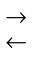 Осуществление цепочки превращений. Решение экспериментальных  задач на качественный состав веществСравнение свойств неорганических и органических веществ.Решение экспериментальных  задач по неорганической химии. Решение экспериментальных  задач по органической химии.Тема 6. Химия в жизни общества (8 часов)
Химия и производство: химическая промышленность и химическая технология; сырье для химической промышленности; вода в химической промышленности; энергия для химического производства; научные принципы химического производства; защита окружающей среды и охрана труда при химическом производстве; основные стадии химического производства аммиака, метанола, серной кислоты.
Химия и сельское хозяйство: химизация сельского хозяйства и ее направления; растения и почва, почвенный поглощающий комплекс (ППК); удобрения и их классификация; химические средства защиты растений; отрицательные последствия применения пестицидов и борьба с ними; химизация животноводства.
Химия и экология: химическое загрязнение окружающей среды и его последствия; охрана гидросферы от химического загрязнения; охрана почвы от химического загрязнения; охрана атмосферы от химического загрязнения; охрана флоры и фауны от химического загрязнения; биотехнология и генная инженерия.
Химия и повседневная жизнь человека: домашняя аптека; моющие и чистящие средства; средства борьбы с бытовыми насекомыми; средства личной гигиены и косметики; химия и пища; маркировка упаковок пищевых и гигиенических продуктов и умение их читать; экология жилища; химия и гигиена человека.
Лабораторные работы: 
Ознакомление с коллекцией удобрений и пестицидов.
Ознакомление с образцами средств бытовой химии и лекарственных препаратов, изучение инструкций к ним по правильному и безопасному применению.В результате изучения химии на базовом уровне ученик должен

знать/понимать:
- важнейшие химические понятия: вещество, химический элемент, атом, молекула, относительные атомная и молекулярная массы, ион, аллотропия, изотопы, химическая связь, электроотрицательность, валентность, степень окисления, моль, молярная масса, молярный объем, вещества молекулярного и немолекулярного строения, растворы, электролит и неэлектролит, электролитическая диссоциация, окислитель и восстановитель, окисление и восстановление, тепловой эффект реакции, скорость химической реакции, катализ, химическое равновесие, углеродный скелет, функциональная группа, изомерия, гомология;
- основные законы химии: сохранения массы веществ, постоянства состава, периодический закон;
- основные теории химии: химической связи, электролитической диссоциации, строения органических соединений;
- важнейшие вещества и материалы: основные металлы и сплавы; серная, соляная, азотная и уксусная кислоты; щелочи, аммиак, минеральные удобрения, метан, этилен, ацетилен, бензол, этанол, жиры, мыла, глюкоза, сахароза, крахмал, клетчатка, белки, искусственные и синтетические волокна, каучуки, пластмассы;
уметь:
- называть изученные вещества по "тривиальной" или международной номенклатуре;
- определять: валентность и степень окисления химических элементов, тип химической связи в соединениях, заряд иона, характер среды в водных растворах неорганических соединений, окислитель и восстановитель, принадлежность веществ к различным классам органических соединений;
- характеризовать: элементы малых периодов по их положению в периодической системе Д.И. Менделеева; общие химические свойства металлов, неметаллов, основных классов неорганических и органических соединений; строение и химические свойства изученных органических соединений;
- объяснять: зависимость свойств веществ от их состава и строения; природу химической связи (ионной, ковалентной, металлической), зависимость скорости химической реакции и положения химического равновесия от различных факторов:
- выполнять химический эксперимент по распознаванию важнейших неорганических и органических веществ;
- проводить самостоятельный поиск химической информации с использованием различных источников (научно-популярных изданий, компьютерных баз данных, ресурсов Интернета); использовать компьютерные технологии для обработки и передачи химической информации и ее представления в различных формах;
использовать приобретенные знания и умения в практической деятельности и повседневной жизни для:
- объяснения химических явлений, происходящих в природе, быту и на производстве;
- определения возможности протекания химических превращений в различных условиях и оценки их последствий;
- экологически грамотного поведения в окружающей среде;
- оценки влияния химического загрязнения окружающей среды на организм человека и другие живые организмы;
- безопасного обращения с горючими и токсичными веществами, лабораторным оборудованием;
- приготовления растворов заданной концентрации в быту и на производстве;
- критической оценки достоверности химической информации, поступающей из разных источников.
Рабочая программа ориентирована на использование учебника:
Химия 11 класс. Профильный уровень: Учебник для общеобразовательных учреждений. Габриелян О.С.- М.: Дрофа, 2010.-398с.
а также методических пособий для учителя:
Габриелян О.С Программа курса химии для 8-11 классов общеобразовательных учреждений. - М.: Дрофа, 20010.-78с.
Габриелян О.С, Лысова Г.Г., Введенская А.Г. Химия. 11 класс: В 2ч. Ч.I: Настольная книга учителя. - М.: Дрофа, 2003. - 320с.
Габриелян О.С, Лысова Г.Г., Введенская А.Г. Химия. 11 класс: В 2ч. Ч. II: Настольная книга учителя. - М.: Дрофа, 2003. - 320с.
Дополнительная литература для учителя
Габриелян О.С., Остроумов И.Г. Общая химия в тестах, задачах, упражнениях. 11 класс: Учеб. пособие для общеобразоват. учреждений. - М.: Дрофа, 2003.- 304с.
Радецкий А.М., Горшкова В.П., Кругликова Л.Н. Дидактический материал по химии для 10-11 классов: пособие для учителя. – М.: Просвещение, 2004. – 79 с.Мастер класс учителя химии 8-11 классы. Методическое пособие с электронным приложением. «Планета» 2014 г.Дополнительная литература для учащихся
Бабков А.Б., Попков В.А.- Общая и неорганическая химия: Пособие для старшеклассников и абитуриентов. М.Просвещение, 2004 – 384 с.
ЕГЭ-2015: Химия: реальные задания: / авт.-сост. Корощенко А.С., Снастина М.Г.- М.: АСТ:Астрель, 20015.-94с. – (Федеральный институт педагогических измерений).Лидин Р.А. Химия расчетные задания  экспресс репетитор для подготовки к ЕГЭ – М.: Астрель: 2012.-187 с.1Тема урока                                               Дом. Задан.Эксперим.Тема 1. СТРОЕНИЕ  АТОМА – 9 часовТема 1. СТРОЕНИЕ  АТОМА – 9 часовТема 1. СТРОЕНИЕ  АТОМА – 9 часовТема 1. СТРОЕНИЕ  АТОМА – 9 часов1Атом – сложная частица§1, у. 1 – 42Состояние электронов в атоме.                                                      § 2, у. 2 – 6 .3Электронные конфигурации атомов химических элементов .              § 3 , у. 3 – 7 .4Электронные конфигурации атомов химических элементов .§ 3 , у. 3 – 7 .5Валентные возможности атомов химических элементов.§ 4 , у .76Периодический закон и периодическая система химических элементов Д.И.Менделеева и строение атома.§ 5 , у. 1 – 47Периодический закон и периодическая система химических элементов Д.И.Менделеева и строение атома.§ 5 ,у. 5 – 78Обобщение и систематизация знаний по теме 1 . …Д. К. Р .9Контрольная работа  1Тема 2. СТРОЕНИЕ ВЕЩЕСТВА.ДИСПЕРСНЫЕ СИСТЕМЫ – 15 часов .Тема 2. СТРОЕНИЕ ВЕЩЕСТВА.ДИСПЕРСНЫЕ СИСТЕМЫ – 15 часов .Тема 2. СТРОЕНИЕ ВЕЩЕСТВА.ДИСПЕРСНЫЕ СИСТЕМЫ – 15 часов .Тема 2. СТРОЕНИЕ ВЕЩЕСТВА.ДИСПЕРСНЫЕ СИСТЕМЫ – 15 часов .1.23.Химическая связь .Единая природа химической связи .Типы кристаллических решеток.§ 6 ,у .5 – 6 .Модели молекул,крист .решеток 4 . 5. .Гибридизация орбиталей и геометрия молекул .§ 7 , у . 3, 4 .6 .7 .   Теория химического строения органических веществ .      § 9 у 5,8 .          Полимеры органические и неорганические .     § !0 , конспектОзнакомление с образцами полимеров .9.         Пластмассы . Биополимеры . Эластомеры .Волокна .§ 10 , конспект ,у .5.Ознакомление с образцами10 .     Дисперсные системы и растворы .                                § 8 , конспект11 .Способы выражения концентрации .Тетрадь12 .Расчеты молярной  концентрации .Тетрадь13 .Обобщение и систематизация знаний по теме 11 .Д.К.Р.14 . Контрольная работа 2. 15 .Анализ контрольной работы .Тема  3. ХИМИЧЕСКИЕ РЕАКЦИИ -  21 час.Тема  3. ХИМИЧЕСКИЕ РЕАКЦИИ -  21 час.Тема  3. ХИМИЧЕСКИЕ РЕАКЦИИ -  21 час.Тема  3. ХИМИЧЕСКИЕ РЕАКЦИИ -  21 час.1 .2 .Классификация химических реакций в неорганической и органической химии§ 11 , у . 1Схема 3 .Получение белого Р,озона3. Окислительно – восстановительные реакции .Стр . 107 – 108 ,тетрадь .4 .Составление о . в . р .Тетрадь5 .Урок – упражнение в составлении уравнений о . в . р .Тетрадь6 .Тепловой эффект химических реакций .§ 12 , у . 1, 2 , 3 .7 .Возможность протекания  химических реакций .§ 12 , у . 4 .8 .Скорость химических реакций . § !3 , стр . 126 – 1329 .Факторы ,влияющие на скорость химических реакций .§ 13 , стр . 132 – 139 .10 .Решение задач по химической кинетике .  § 13 , у . 4 , 5 , 6 .11 .Обратимость химических реакций .Химическое равновесие .§ 14 ,стр .141 -144 12 .Условия смещения химического равновесия§ 14 ,стр .145 – 146 ,у . 1 – 8 .13 . Электролитическая диссоциация .§ 15 ,стр . 148 -151 , у . 2 , 3 .14 .Свойства растворов электролитов .Стр . 154 – 155 ,у . 9Л.о .вз аимод . сульфата меди с гидроксидом натрия ,карбоната натрия с соляной кислотой .15 . Водородный показательСтр . 151 – 153 .16 .Гидролиз неорганических веществ .§ 16 , стр . 163 – 174 .Л . о .гидролиз карбоната натрия ,хлорида натрия ,хлорида алюминия .17 .Гидролиз органических веществ .§ 16 ,стр . 157 – 163 ,у . 3 , 4 .18 .Составление уравнений гидролиза .У . 5 , 6 .стр .175 .19 .Обобщение и систематизация знаний по темеД . К . Р .20 .Контрольная работа 3 .21 .Анализ контрольной работы .Тема 4 . ВЕЩЕСТВА И ИХ СВОЙСТВА – 33 часаТема 4 . ВЕЩЕСТВА И ИХ СВОЙСТВА – 33 часаТема 4 . ВЕЩЕСТВА И ИХ СВОЙСТВА – 33 часаТема 4 . ВЕЩЕСТВА И ИХ СВОЙСТВА – 33 часа1 . 2 Классификация неорганических веществ .§ 17 , стр .176 – 179 ,схема  7 .Л . о .ознакомление с образцами веществ .3 . 4 Классификация органических веществ .§ 17 ,стр .179 -190 ,схема 8 .Л . о .ознакомление с образцами веществ .5 .Положение металлов в периодической системе и строение их атомов .Стр . 190 – 194 .6 .Металлы – простые вещества .Стр . 194 - 201Л.о.коллекция металлов7 .Общие химические свойства металлов .Стр . 201 – 208 упр . 28 , 31 , 32 .8 .Коррозия металлов .Стр . 214 – 217 .упр . 129 . Способы получения металлов .Стр .214 – 217 ,у . 12 .Л . о . коллекция руд10 .Электролиз расплавов и растворов .Стр . 217 – 222 ,упр .23 , 2411 .Металлы 1 группы главной подгруппы .Тетр .12 .Свойства щелочных металлов и их соединений .Тетр . , упр . 13 ( 1 ) стр . 224 . 13 .Металлы 2 группы главной подгруппы .Тетр .14 .Свойства металлов 2 группы главной подгруппы и их соединенийТетр . ,упр . 13 ( 2 ) ,стр . 224 .15 .Металлы 3 группы главной подгруппыТетр .16 .Металлы побочных подгрупп .Тетр .17 . Урок – упражнение по теме « Металлы «Упр . 29 , 30 , 36 ,стр . 226 .18 .Общая характеристика  неметаллов .§  19 , стр . 226 – 231 .19 .Химические свойства неметаллов .Стр . 231 – 236 ,упр .5 ,стр . 24120 .Важнейшие оксиды ,кислоты ,водородные соединения неметаллов .Стр . 236 – 240 .21 .Галогены .Тетр .22 .Халькогены .Тетр . ,упр . 1 стр .24123 .Азот и его соединения .Тетр . , упр . 10 ,стр .242 .24 .Неорганические кислоты .§ 20 .Л.о. свойства соляной и серной кислот25 .Органические кислоты .§ 20 /Л . о . свойства уксусной кислоты26 .Неорганические основания .§ 21Л . о .взаимод .гидроксида натрия с сульфатом меди ,хлоридом аммония ,разложение гидроксида меди .27 .Органические основания .§ 21 , упр . 7 ,стр .258 .28 .Амфотерные неорганические и органические соединения .§ 22 .Л . о . получение гидроксида алюминия ,его свойства 29 .Генетическая связь между классами неорганических веществ§ 23 , с .263 -  265  упр . 130 .Генетическая связь между основными классами органических веществ .С . 266 – 268 ,упр . 2 ,стр .26931 . Повторение и обобщение по теме Д . К . Р .32 .Контрольная работа   4 .33 . Анализ контрольной работы .Тема  5 . ХИМИЧЕСКИЙ ПРАКТИКУМ  -  7 час 1 .Получение ,собирание и распознавание газов .2 .Решение экспериментальных задач по теме « Реакции ионного обмена «3 .Осуществление цепочки превращений .4 .Решение экспериментальных задач на качественный состав веществ .5 .Сравнение свойств неорганических и органических веществ .6 .Решение экспериментальных задач по неорганической химии.7 . Решение экспериментальных задач по органической химии.Тема  5 . ХИМИЯ  В  ЖИЗНИ ОБЩЕСТВА -8 часов. +4Тема  5 . ХИМИЯ  В  ЖИЗНИ ОБЩЕСТВА -8 часов. +4Тема  5 . ХИМИЯ  В  ЖИЗНИ ОБЩЕСТВА -8 часов. +4Тема  5 . ХИМИЯ  В  ЖИЗНИ ОБЩЕСТВА -8 часов. +41 . 2 Химия и производство .§ 24 .3 . 4 Химия и сельское хозяйство .§ 25 .5 . 6 Химия и экология .§ 26 .7 . 8 Химия и повседневная жизнь человека .§ 27 .9 .10 11 12Тренинг – тестирование по вариантам ЕГЭ прошлых лет.